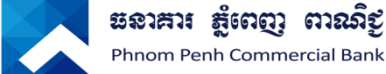 Consumer Complaint Form  ① How to lodge a Complaint?  After completing this form, please send or email to us within the following channel(s):  ① How to lodge a Complaint?  After completing this form, please send or email to us within the following channel(s):  ① How to lodge a Complaint?  After completing this form, please send or email to us within the following channel(s):  ① How to lodge a Complaint?  After completing this form, please send or email to us within the following channel(s):  ① How to lodge a Complaint?  After completing this form, please send or email to us within the following channel(s):Email:complaint@ppcb.com.khORDeliver this form at the nearest Branch*For further enquiry, please call us: 023 909 871  ② Personal Information of Complainant / Representative                                                                         Mr.           Ms./Mrs.Full Name:	 Nationality:	Phone No:	Email:	Address: 	  ③ Subject of Complaint: Please tick  to let us know the subject(s) concerning with your complaint:		 1. Account Error	 2. Delay in completing the transaction	 3. Timing of disclosure	 4. Lack of accurate disclosure		 5. Misleading information	 6. Abusive collection practices	 7. Interest calculations	 8. Fraud		 9. Quality of services from staff	 10. Abuse	 11. Breach of consumer confidentiality	 12. Sales practices	 13. Not properly informed about the bank policies and procedures	 14. Others	  ④ Products/Services Concerning: Please tick  to let us know the Products/Services concerning with your complaint: 1. Loans (Business    Housing     Micro     Car    Motor)	 2. Deposits/Withdrawal (Current   Saving  Fixed   Installment ATM) 3. E-Banking (Mobile Banking SMS Alert   Mobile Teller  Smart Biz)	 4. VISA Products (VISA Debit   VISA Credit   VISA Chargeback) 5. Trade Finance (L/C – Import/Export    Bank Guarantee) 	 6. Fund Transfer ( Local    SWIFT- OTT/ITT   Western Union)	 7. Others (Please specify)	  ⑤ Complaint Information:    Have you lodged this complaint with us before?   NO      YES  	  ⑤ Complaint Information:    Have you lodged this complaint with us before?   NO      YES  	  ⑤ Complaint Information:    Have you lodged this complaint with us before?   NO      YES  	  ⑤ Complaint Information:    Have you lodged this complaint with us before?   NO      YES  	If ‘YES’When?	Where?	Staff Name?	Please detail your complaint by describing events in the order when and where they occurred, including any names, phone numbers, and a full description of the problem with the amount(s) and date(s) of any transaction(s). Please detail your complaint by describing events in the order when and where they occurred, including any names, phone numbers, and a full description of the problem with the amount(s) and date(s) of any transaction(s). Please detail your complaint by describing events in the order when and where they occurred, including any names, phone numbers, and a full description of the problem with the amount(s) and date(s) of any transaction(s). Please detail your complaint by describing events in the order when and where they occurred, including any names, phone numbers, and a full description of the problem with the amount(s) and date(s) of any transaction(s).   ⑥ Expected Outcome/Resolution: Please tell us what would you like to happen in order to resolve your complaint?	  ⑦ Privacy Notice and Acknowledgement	By signing on this complaint form, I/we acknowledge and agree to allow the Bank to use and access my personal and/or related information in solving my/our complaint and report and/or disclose to the National Bank of Cambodia (NBC) and/or relevant authorities. I/We also allow the Bank to contact and inquire me/us for providing additional information to support. I/We declare that all the information provided above is true and correct to the best of my knowledge.Signature: ____________________________________________________                 Date:_____________________________BANK USE ONLYBANK USE ONLYBANK USE ONLYBANK USE ONLYBANK USE ONLYBANK USE ONLYBANK USE ONLYBANK USE ONLY Complaint  Lodged By: Telephone Telephone In Person Writing(Others____________________________)(Others____________________________)Complaint No.:____________________________ Complaint  Lodged By: NBC (Officer Name:________________________) NBC (Officer Name:________________________) NBC (Officer Name:________________________) NBC (Officer Name:________________________)Phone No:__________________________Phone No:__________________________Receipt No.:______________________________ Receiving Officer: Receiving Officer:_______________________________________________________________________________________________________________Receiving Branch/Unit: _______________Received Date::________/________/__________Received Date::________/________/__________